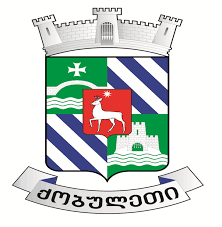 ქობულეთის  მუნიციპალიტეტის კაპიტალური ბიუჯეტის დანართი 2024 წლის ბიუჯეტისათვის2024-2027 წლების ბიუჯეტების კაპიტალური ხარჯები2024-2027 წლებში ქობულეთის მუნიციპალიტეტის ბიუჯეტის პროგრამებისა და ქვეპროგრამების მიხედვით, დაგეგმილია შემდეგი კაპიტალური (ინფრასტრუქტურული) ხარჯების გაწევა:ქობულეთის მუნიციპალიტეტის 2024-2027 წლების კაპიტალური ბიუჯეტიპროგრამული                      კოდიდ ა ს ა ხ ე ლ ე ბ აჯამიჯამიჯამი2023 წლის გეგმა2023 წლის გეგმა2023 წლის გეგმა2024 წლის პროექტი2024 წლის პროექტი2024 წლის პროექტი2025 წლის პროექტი2025 წლის პროექტი2025 წლის პროექტი2026 წლის პროექტი2026 წლის პროექტი2026 წლის პროექტიპროგრამული                      კოდიდ ა ს ა ხ ე ლ ე ბ ასულადგილობრივიბიუჯეტითსახელმწიფობიუჯეტითსულადგილობრივიბიუჯეტითსახელმწიფობიუჯეტითსულადგილობრივიბიუჯეტითსახელმწიფობიუჯეტითსულადგილობრივიბიუჯეტითსახელმწიფობიუჯეტითსულადგილობრივიბიუჯეტითსახელმწიფობიუჯეტით ქობულეთის მუნიციპალიტეტი 5699071356990713-221756242217562415,265,82812,299,26112,299,26112,299,2617,250,0007,250,000 01 01 01  მუნიციპალიტეტის საკრებულო 1340013400-1340013400 01 01 02  მუნიციპალიტეტის მერია 96650966509665096650 01 01 03  სამხედრო აღრიცხვის, გაწვევისა და მობილიზაციის სამსახური 4200420042004200 02 01 02  ქობულეთის მუნიციპალიტეტის ტერიტორიაზე  არსებული მოსაცდელების რეაბილიტაცია, ახალი მოსაცდელების მოწყობა 490320490320490320490320 02 01 05  გარე განათების ღონისძიებები 715000715000715000715000 02 02 01  მრავალბინიანი საცხოვრებელი სახლების  და  ეზოების მოწესრიგების  ღონისძიებები 1045368104536810453681045368 02 02 02  წყლის სისტემის რეაბილიტაცია,  ექსპოლუატაცია  70000700007000070000 02 02 03  სანიაღვრე არხებისა და საკანალიზაციო სისტემის მოწყობა - რეაბილიტაცია და მოვლა - შენახვა 1009340100934010093401009340 02 03 01  სკვერებისა, პარკებისა და მოედნების  კეთილმოწყობითი სამუშაოები  9535941953594195359419535941 02 03 02   შენობა-ნაგებობების სარემონტო და კეთილმოწყობითი სამუშაოები 520000520000520000520000 02 03 16  ქობულეთის მუნიციპალიტეტის სოფელ სამებაში, ცენტრის კეთილმოწყობა 305200305200305200305200 02 03 17  ქობულეთის მუნიციპალიტეტის სოფელ აჭყვაში, ცენტრის მოწყობის მოწყობა 128309128309128309128309 02 03 18  ქობულეთის მუნიციპალიტეტში, ატრაქციონების შეძენა-მონტაჟი 300000300000300000300000 02 03 19  ქ. ქობულეთში ნინოშვილის N-2 -ის მიმდებარედ     ტერიტორიის  ფილებით მოპირკეთება              30000             30000-             30000             30000                       250,000                250,000                250,000                250,000                      200,000                      200,000  02 03 20  ქ. ქობულეთში, აღმაშენებლის ქუჩა N-181-ის მიმდებარედ ტერიტორიის კეთილმოწყობა 17998179981799817998 02 03 21  დაბა ჩაქვში, სასწრაფოს ეზოს კეთილმოწყობა 78839788397883978839 03 01 05  სანაგვე კონტეინერების შეძენა  400000400000400000400000 03 02 01  ა(ა)იპ ქობულეთის გამწვანება                     5760175                    5760175 -           80000           80000                       800,000                800,000                800,000                800,000                      800,000                      800,000  04 01 01  ა(ა)იპ ქობულეთის მუნიციპალიტეტის საბავშვო ბაღების გაერთიანება 180000180000-180000180000 04 01 02  საბავშვო ბაღების მშენებლობა, რეაბილიტაცია, ინვენტარით უზრუნველყოფა 3400000340000034000003400000 05 01 04  სპორტული მოედნების მოწყობა  950000950000950000950000 05 02 01   ა(ა)იპ სკოლისგარეშე სახელოვნებო საგანმანათლებლო დაწესებულება "ქობულეთის სახელოვნებო სკოლა"                  4450                 4450 -                 4450                 4450  05 02 02  ა(ა)იპ ქობულეთის კულტურის ცენტრი                  4200                 4200                 4200                 4200 05 02 07  ა(ა)იპ ქობულეთის მუზეუმი 18700187001870018700